L’âge de la pierre et l’âge du bronze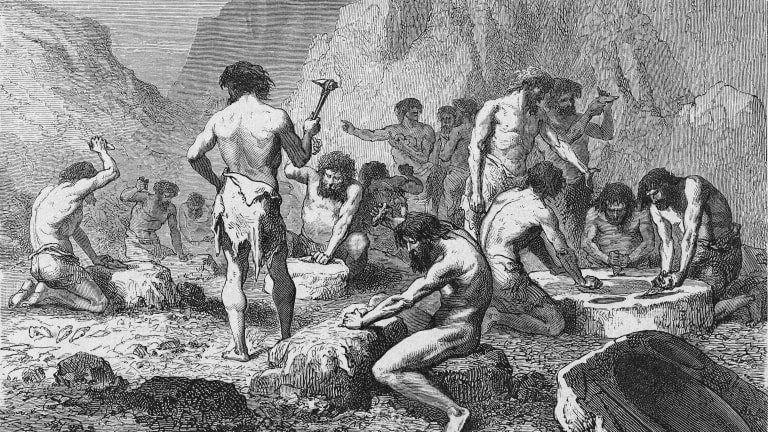 L’âge de la pierreL’âge du bronze- Néandertaliens – homo sapiens- Hommes de Cro-Magnon – homo sapiens (c’est-à-dire l’homme qui pense)- Peintures rupestres (dans les grottes)- A débuté il y a environ 2 millions d'annéesA fini entre 8000 et 4500 années avant notre ère- Paléolithique (l’âge de la pierre taillée)- Néolithique (l’âge de la pierre polie)- Outils de pierre, d'os, de bois- Migration de l'Afrique vers l'Asie- Majorité de chasseurs-cueilleurs- Premiers signes d'art- Débuts des croyances religieuses- Inhumation des morts- Début de l'agriculture- Fin de l'époque glaciaire durant cette période- Petites bandes ou tribus- Langue parlée- A débuté environ 4000 ans avant notre ère (certaines régions)- « Berceau de la civilisation »- Outils, armes, ornements de cuivre, d'étain et de bronze- L’irrigation et la charrue (instrument de labour – ‘plow’)- Fin de la préhistoire- L’expansion des villes- « Cadeau du Nil »- Armées puissantes- Empires- Pyramides- Langues écrites, écriture- Invention de l'argent- Consignation de faits historiques- A précédé l'âge de fer- Premiers codes de lois